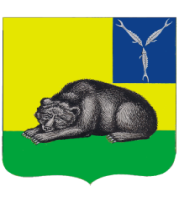 ВОЛЬСКОЕ МУНИЦИПАЛЬНОЕ СОБРАНИЕ
ВОЛЬСКОГО МУНИЦИПАЛЬНОГО РАЙОНА
САРАТОВСКОЙ ОБЛАСТИРЕШЕНИЕ
от 30.10.2017 г.                             №  5/15-129                                 г. ВольскО порядке размещения сведений о доходах, расходах, об имуществе и обязательствах имущественного характера, размещаемых в соответствии с законодательством Российской Федерации о противодействии коррупции в информационно-телекоммуникационной сети "Интернет" и представления этих сведений средствам массовой информации для опубликованияВ соответствии с Федеральным законом РФ от 6 октября 2003 года № 131-ФЗ «Об общих принципах организации местного самоуправления в Российской Федерации», Федеральным законом РФ от 25 декабря 2008 года № 273-ФЗ «О противодействии коррупции», Федеральным законом РФ от 3 декабря 2012 года № 230-ФЗ «О контроле за соответствием расходов лиц, замещающих государственные должности, и иных лиц их доходам», Законом Саратовской области от 02.08.2017 г. N 66-ЗСО «О порядке представления гражданами, претендующими на замещение муниципальной должности, должности главы местной администрации по контракту, и лицами, замещающими муниципальные должности, должности глав местных администраций по контракту, сведений о доходах, расходах, об имуществе и обязательствах имущественного характера, представляемых в соответствии с законодательством Российской Федерации о противодействии коррупции, и проверки достоверности и полноты таких сведений» и Уставом Вольского муниципального района, Вольское муниципальное Собрание РЕШИЛО:1. Утвердить Порядок размещения сведений о доходах, расходах, об имуществе и обязательствах имущественного характера представляемых лицами замещающими муниципальные должности в органах местного самоуправления Вольского муниципального района, а также в органах местного самоуправления поселений, входящих в состав Вольского муниципального района, должность главы администрации Вольского муниципального района по контракту,  должности глав администраций поселений, входящих в состав Вольского муниципального района по контракту, членов их семей в информационно-телекоммуникационной сети "Интернет" и представления этих сведений средствам массовой информации для опубликования (Приложение).      2. Определить отдел юридического и технического обеспечения Вольского муниципального Собрания уполномоченным органом Вольского муниципального района Саратовской области по размещению сведений о доходах, расходах, об имуществе и обязательствах имущественного характера представляемых лицами замещающими муниципальные должности в органах местного самоуправления Вольского муниципального района, а также в органах местного самоуправления поселений, входящих  в состав Вольского муниципального района, должность главы администрации Вольского муниципального района по контракту, должности глав администраций поселений, входящих в состав Вольского муниципального района по контракту, и членов их семей в информационно-телекоммуникационной сети «Интернет» и представлению этих сведений средствам массовой информации для опубликования в связи с их запросами.      3. Рекомендовать органам местного самоуправлений поселений, входящих в состав Вольского муниципального района, привести в соответствие с действующим законодательством изданные ими муниципальные правовые акты, регулирующие правоотношения в сфере противодействия коррупции.      4. Признать утратившим силу решение Вольского муниципального Собрания от 03.03.2016г. № 4/62-465 «О порядке размещения сведений о доходах, расходах, об имуществе и обязательствах имущественного характера лиц, замещающих муниципальные должности в органах местного самоуправления Вольского муниципального района Саратовской области, и членов их семей в информационно-телекоммуникационной сети «Интернет» и представления этих сведений средствам массовой информации для опубликования».5. Контроль за исполнением настоящего решения возложить на Председателя Вольского муниципального Собрания. 6. Настоящее решение вступает в силу со дня его официального опубликования. Глава Вольскогомуниципального района                                                    	В.Г. Матвеев И.о. Председателя Вольскогомуниципального Собрания                                               	Т.Н. КовинскаяПРИЛОЖЕНИЕ к решению Вольского муниципального Собрания                                                                             от  30.10.2017 г.   №  5/15-129Порядок размещения сведений о доходах, расходах, об имуществе и обязательствах имущественного характера представленных лицами замещающими муниципальные должности в органах местного самоуправления Вольского муниципального района, а также в органах местного самоуправления поселений, входящих в состав Вольского муниципального района, должности главы администрации Вольского муниципального района по контракту,  должности глав администраций поселений, входящих в состав Вольского муниципального района по контракту, членов их семей в информационно-телекоммуникационной сети "Интернет" и представления этих сведений средствам массовой информации для опубликования (далее - Порядок)1. Настоящим Порядком устанавливаются обязанности уполномоченного органа Вольского муниципального района Саратовской области (далее - уполномоченный орган) по размещению сведений о доходах, расходах, об имуществе и обязательствах имущественного характера предоставленных лицами  замещающими муниципальные должности в органах местного самоуправления Вольского муниципального района, а также в органах местного самоуправления поселений, входящих в состав Вольского муниципального района, должность главы администрации Вольского муниципального района по контракту,  должности глав администраций поселений, входящих в состав Вольского муниципального района по контракту (далее - лица, замещающие муниципальные должности), и членов их семей в информационно-телекоммуникационной сети "Интернет" и представлению этих сведений средствам массовой информации для опубликования в связи с их запросами.2.  На официальном сайте Вольского муниципального Собрания Вольского муниципального района в информационно-телекоммуникационной сети "Интернет" уполномоченным органом размещаются и представляются средствам массовой информации для опубликования следующие сведения о доходах, расходах, об имуществе и обязательствах имущественного характера  лиц, указанных в пункте 1настоящего Порядка:а) перечень объектов недвижимого имущества, принадлежащих лицам, указанным в пункте 1 настоящего Порядка, их супруге (супругу) и несовершеннолетним детям на праве собственности или находящихся в их пользовании, с указанием вида, площади и страны расположения каждого из таких объектов;б) перечень транспортных средств с указанием вида и марки, принадлежащих на праве собственности лицам, указанным в пункте 1 настоящего Порядка, его супруге (супругу) и несовершеннолетним детям;в) декларированный годовой доход лица, указанного в пункте 1 настоящего Порядка, его супруги (супруга) и несовершеннолетних детей;г) сведения об источниках получения средств, за счет которых совершены сделки по приобретению земельного участка, иного объекта недвижимого имущества, транспортного средства, ценных бумаг, долей участия, паев в уставных (складочных) капиталах организаций, если общая сумма таких сделок превышает общий доход лица, указанного в пункте 1 настоящего Порядка, его супруги (супруга) за три последних года, предшествующих отчетному периоду.3. Уполномоченному органу, размещающему на официальном сайте в информационно-телекоммуникационной сети "Интернет" и представляющему средствам массовой информации для опубликования сведениях о доходах, расходах, об имуществе и обязательствах имущественного характера, запрещается указывать:а) иные сведения, кроме указанных в пункте 2 настоящего Порядка;б) персональные данные супруги (супруга), детей и иных членов семьи лица;в) данные, позволяющие определить место жительства, почтовый адрес, телефон и иные индивидуальные средства коммуникации лица, его супруги (супруга), детей и иных членов семьи;г) данные, позволяющие определить местонахождение объектов недвижимого имущества, принадлежащих лицу, его супруге (супругу), детям, иным членам семьи на праве собственности или находящихся в их пользовании;д) информацию, отнесенную к государственной тайне или являющуюся конфиденциальной.4. Сведения о доходах, расходах, об имуществе и обязательствах имущественного характера, указанные в пункте 2 настоящего Порядка, находятся на официальном сайте уполномоченного органа в информационно-телекоммуникационной сети "Интернет" и ежегодно обновляются в течение 14 рабочих дней со дня истечения срока, установленного для их подачи.5. Сведения о доходах, расходах, об имуществе и обязательствах имущественного характера, указанные в пункте 2 настоящего Порядка, размещаются в информационно-телекоммуникационной сети "Интернет" и представляются средствам массовой информации для опубликования по формам согласно Приложению № 1 и Приложению № 2 к настоящему Порядку.6. Уполномоченный орган:а) в течение трех рабочих дней со дня поступления запроса от средства массовой информации сообщают о нем лицу, указанному в пункте 1 настоящего Порядка в отношении которого поступил запрос;б) в течение семи рабочих дней со дня поступления запроса от средства массовой информации обеспечивают представление ему сведений, указанных в пункте 2 настоящего Порядка, в том случае, если запрашиваемые сведения отсутствуют в информационно-телекоммуникационной сети "Интернет".7. Лица Уполномоченного органа, в должностные обязанности которых входит работа со сведениями о доходах, расходах, об имуществе и обязательствах имущественного характера, обеспечивающие размещение сведений о доходах, расходах, об имуществе и обязательствах имущественного характера на официальном сайте уполномоченного органа в информационно-телекоммуникационной сети "Интернет" и их представление средствам массовой информации для опубликования, несут в соответствии с законодательством Российской Федерации ответственность за несоблюдение настоящего Порядка, а также за разглашение сведений, отнесенных к государственной тайне или являющихся конфиденциальными.Верно:И.о. Начальника отдела муниципального Собрания                                            Е.М. ЗамчаловаПриложение № 1к Порядку Сведенияо доходах, об имуществе и обязательствах имущественногохарактера _______________________________________________________________ и                (полное наименование должности с указанием органа местного самоуправления) членов его семьи за периодс 1 января по 31 декабря 20__ годаПриложение № 2к Порядку Сведения об источниках получения средств, за счет которых совершены сделки (совершена сделка) по приобретению земельного участка, иного объекта недвижимого имущества, транспортного средства, ценных бумаг, долей участия, паев в уставных (складочных) капиталах организаций, если общая сумма таких сделок превышает общий доход лица, ______________________________________________________, его супруги (полное наименование муниципальной должности с указанием ОМСУ) (супруга), несовершеннолетних детей за три последних года, предшествующих отчетному периодуПримечание<1> Указывается в случае, если сделки (сделка) совершены супругой (супругом).<2> Указывается в случае, если сделки (сделка) совершены несовершеннолетним ребенком.<3> Указывается приобретенное имущество: земельный участок, иной объект недвижимого имущества, транспортное средство, ценные бумаги, доли участия, паи в уставных (складочных) капиталах организаций.<4> Доход по основному месту работы, доход от иной разрешенной законом деятельности, доход от вкладов в банках и иных кредитных организациях, накопления за предыдущие годы, наследство, дар, заем, ипотека, доход от продажи имущества, иные кредитные обязательства, другое.Деклари рованный годовой доход за ____ год (руб.)Перечень объектов недвижимого имущества и транспортных средств, принадлежащих на праве собственностиПеречень объектов недвижимого имущества и транспортных средств, принадлежащих на праве собственностиПеречень объектов недвижимого имущества и транспортных средств, принадлежащих на праве собственностиПеречень объектов недвижимого имущества и транспортных средств, принадлежащих на праве собственностиПеречень объектов недвижимого имущества, находящихся в пользованииПеречень объектов недвижимого имущества, находящихся в пользованииПеречень объектов недвижимого имущества, находящихся в пользованииДеклари рованный годовой доход за ____ год (руб.)вид объектов недвижимостиплощадь (кв. м.)страна располо жениявид и марка транспортных средстввид объектов недвижи мостиплощадь (кв. м.)страна расположенияФ.И.О.     лица,      (члены семьи без указания Ф.И.О.) Имущество, приобретенное по сделкам (сделке), общая сумма которых превышает общий доход лица, и его супруги (супруга) за последних три года, предшествующих отчетному периоду <3>Источник получения средств, за счет которых приобретено имущество <4>_____________________ (указать фамилию, имя,отчество лица)_____________________(указать "супруга" или"супруг" без ФИО) <1>_____________________(указать "дочь" или"сын" без ФИО) <2>